Beitrittserklärung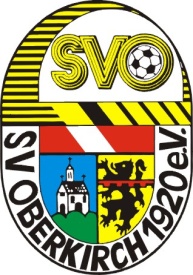 SV Oberkirch 1920 e. V.Name:...............................................	 Mitglieds-Nr. :……………........							(wird von Verein ausgefüllt)Vorname: ........................................	Geburtsdatum:..................Straße: ............................................	männlich  □ weiblich □PLZ: ............. Ort: ...........................	Telefon: .................................E-Mail Adresse: .................................	Mobil-Nr.: ................................Abteilung:Aktiv:  □	 Passiv: □□ ab F-Jugend           	42,-- €		□ Bambini 	30,-- €□ Senioren		50,-- € 		□ Rentner		36,-- €Mannschaft: Alte Herren AH: □		Jedermänner: □Die Mitgliedsbeiträge werden jährlich zum Jahresbeginn fällig. Bei Neuanmeldung gilt das laufende Kalenderjahr.Einzugsermächtigung zum Beitragseinzug mittels LastschriftHiermit ermächtige ich den SV Oberkirch widerruflich, die von mir zu entrichtenden Zahlungen für den Mitgliedsbeitrag mittels Lastschrift einzuziehen.Name des Kontoinhabers:.........................................................................Name des Kreditinstitutes:.......................................................................BIC: ......................................  IBAN:.............................................Oberkirch, den  _________________        ____________________________                                                                                             Unterschrift des Mitglieds oder ErziehungsberechtigtenDie Kündigung der Mitgliedschaft ist bis zum 31.12. des Kalenderjahres schriftlich einzureichen.